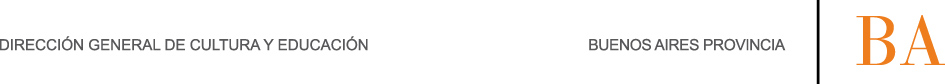 INSCRIPCIÓN PLAN FINALIZACION DE ESTUDIOS OBLIGATORIOSFINES – Deudores de MateriasMATERIA:_____________________________________________DATOS PERSONALESTITULOS Y/O LOS CERTIFICADOS HABILITANTESNota: Los títulos y capacitaciones docentes se deben consignar con su denominación exacta y sin abreviaturas.Se debe adjuntar toda documentación probatoria al momento de la inscripción.Declaro bajo juramento que los datos que consigno son exactos y tomo conocimiento de las normas vigentes y de los contenidos mínimos para la elaboración del proyecto pedagógico.San Pedro,…….de …………………………..de 20……..Titulo/Certificado y/o Capacitación DocenteExpedido por Estab. / Repart.Año EgresoPromedio / PorcentajeRegistro titulo (solo los títulos ya acreditados)TOTAL FOLIOS:……………………………………………TOTAL FOLIOS:……………………………………………TOTAL FOLIOS:……………………………………………TOTAL FOLIOS:……………………………………………TOTAL FOLIOS:……………………………………………FOJASAntecedentes profesionales en relación con la especialidadAntecedentes docentes en relación con la especialidadDesempeño efectivo profesional - laboral – docentePropuesta pedagógica personal para la cátedra que se propone, de acuerdo a los contenidos mínimosFirma del interesadoSello y firma del funcionario interviniente